Форма №2 (лист 1)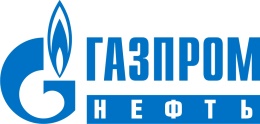 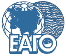 РЕГИСТРАЦИОННАЯ ФОРМА УЧАСТНИКА КОНФЕРЕНЦИИ«Скважинные исследования – технологии будущего» (06-07 декабря 2018 года, г.Москва)Последний срок предварительной регистрации – 15 ноября 2018 года          Просим Вас заполнить ВСЕ поля регистрационной формы и направить в оргкомитет конференции по электронной почте: minenkova@eago.ruОбращаем Ваше внимание, что регистрационные формы с незаполненными полями к рассмотрению не принимаются.Фамилия: _____________________  Имя:___________________________________Отчество: _________________________Организация: ___________________________________      Должность: _______________________________Служебный адрес (почтовый с индексом, для отправки финансовых документов): ________________________________________Тел : ___________________________ e-mail: ____________________________моб. Телефон____________________________Форма участия в конференции: ______________________(докладчик/слушатель) Если Вы отметили «докладчик», Вам необходимо заполнить ЗАЯВКУ НА ДОКЛАД  (Форма №1).Регистрационные взносы в рублях (НДС не облагаются):
 *	По предъявлению копии  документаИТОГО ОБЩАЯ СУММА К ОПЛАТЕ ________________________________________________________________________________________________________________________________ПРЕДПОЛАГАЕМАЯ ДАТА ОПЛАТЫ:_________________________________________________________________Счет  (договор - оферта) на оплату регистрационного взноса, а также  на участие в коммерческих презентациях высылается  в течение 5-ти рабочих дней после получения от Вас заполненной регистрационной формы 2 (лист 1 и лист 2).   Для выставления счета  обязательно просим Вас сообщить  краткие сведения о компании: полное название организации, юридический и почтовый адреса, ИНН и КПП (cведения об организации заполняются на листе 2 Формы 2).Обращаем Ваше внимание, что при отмене участия в конференции после 15 ноября 2018 г. регистрационные взносы не возвращаются.Оформленные заявки необходимо направить в Оргкомитет   по электронной почте: minenkova@eago.ruТелефон: +7 (495) 952- 47-15, +7 (916) 752-3219Регистрация участников: тел.: +7 495-952-4715, +7 916-752-3219,  е-mail: minenkova@eago.ruОформление финансовых документов: тел. +7 910-005-4378, е-mail: conference@eago.ru главный бухгалтер  Терехина Светлана ПетровнаФорма №2 ( Лист 2)Уважаемые коллеги! Для оформления финансовых документов обязательным приложением к заявке участника должна быть Карточка с реквизитами Вашей организации, оформленная по следующей форме:Регистрация и оплатаДо 15.09.18  (руб.)До 15.11.18 (руб.)После 15.11.18  (руб.)Участники-докладчики15 000.0016 00018 000.00Участники-докладчики, члены ЕАГО14 000.0015 00017 000.00Остальные участники (слушатели)20 000.0021 00023 000.00Участники (слушатели), члены ЕАГО (в форме №2 указать свой регистрационный  номер члена ЕАГО в региональном отделении ЕАГО)19 000.0020 00022 000.00Студенты, бакалавры, магистранты, аспиранты дневной формы обучения*4 000.004 0004 000.00Коммерческая презентация деятельности компании (1 академ./час) Коммерческая презентация деятельности компании (1 академ./час) 35 000 рублей35 000 рублейФ.И.О. Ответственного за оформление документов __________________________________E-mail _______________________, Тел. _______________________НАЗВАНИЕ ОРГАНИЗАЦИИ (полное и сокращенное): _____________________________________________________________________________________________________Телефон/факс ______________________________ЮРИДИЧЕСКИЙ АДРЕС: _____________________________________ПОЧТОВЫЙ АДРЕС (для отправки финансовых документов): _______________________________________ИНН _________________КПП __________________РАСЧЕТНЫЙ СЧЕТ ______________________БАНК, В КОТОРОМ ОТКРЫТ СЧЕТ ________________________________________________________КОРРЕСПОНДЕНТСКИЙ СЧЕТ _______________________________БИК ________________________ДОЛЖНОСТЬ и Ф.И.О. руководителя __________________________________________ДОКУМЕНТ-ОСНОВАНИЕ, дающий право подписи (например, УСТАВ, ДОВЕРЕННОСТЬ): ____________________